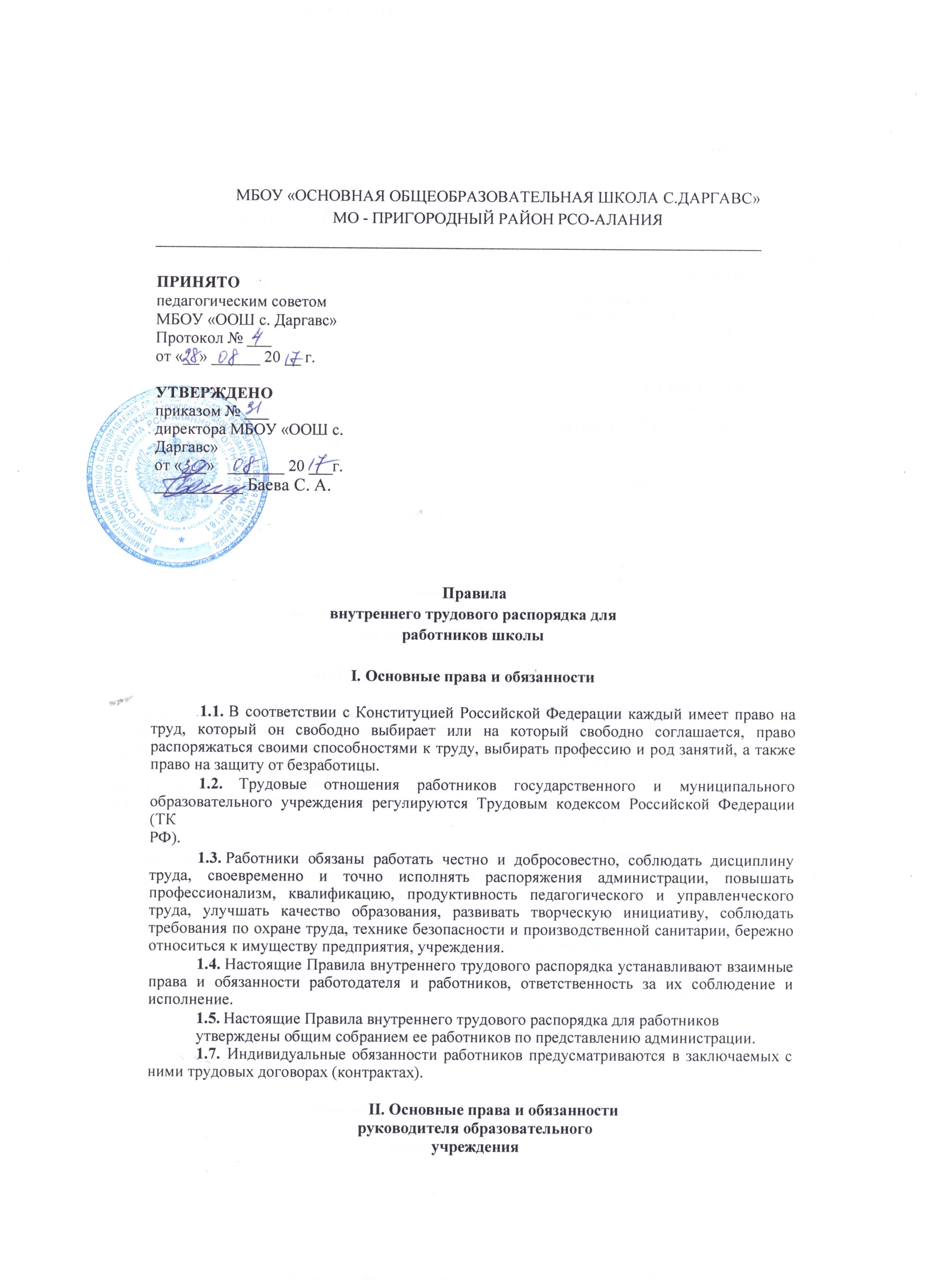 2.1. Руководитель образовательного учреждения имеет право на:управление образовательным учреждением и персоналом и принятие решений в пределах полномочий, установленных Уставом образовательного учреждения;заключение и распоряжений трудовых договоров (контрактов) с работниками;создание совместно с другими руководителями объединений для защиты своих интересов и на вступление в такие объединения;организацию условий труда работников, определяемых по соглашению с собственником организации;вести коллективные переговоры и заключать коллективные договоры;требование от работников исполнения ими трудовых обязанностей и бережного отношения к имуществу работодателя и других работников, соблюдения правил внутреннего трудового распорядка организации;поощрение работников и применение к ним дисциплинарных мер.2.2. Руководитель образовательного учреждения обязан:соблюдать законы Российской Федерации и иные нормативные акты о труде, договоры о труде, обеспечивать работникам производственные и социально- бытовые условия, соответствующие правилам и нормам охраны труда и техники безопасности, производственной санитарии и противопожарной защиты;заключать коллективные договоры (соглашения) по требованию выборного профсоюзного органа или иного уполномоченного работниками представительного органа;разрабатывать планы социального развития учреждения и обеспечивать их выполнение;разрабатывать и утверждать в установленном порядке правила внутреннего трудового распорядка для работников учреждения после предварительных консультаций с их представительными органами;принимать меры по участию работников в управлении учреждением, укреплять и развивать социальное партнерство;выплачивать в полном объеме заработную плату в сроки, установленные в коллективном договоре, правилах внутреннего трудового распорядка, трудовых договорах (контрактах);осуществлять социальное, медицинское и иные виды обязательного страхования работников;возмещать вред, причиненный работникам в связи с исполнением ими трудовых обязанностей, а также компенсировать моральный вред в порядке и на условиях, которые установлены Трудовым Кодексом, федеральными законами и иными нормативными правовыми актами;создавать условия для повышения квалификации работников;создавать условия, обеспечивающие охрану жизни и здоровья обучающихся, воспитанников и работников, предупреждать их заболеваемость и травматизм, контролировать знание и соблюдение работниками требований инструкции по технике безопасности, производственной санитарии и гигиены, правил пожарной безопасности.своевременно выполнять предписания государственных надзорных и контрольных органов, уплачивать штрафы, наложенные за нарушения законов, иных нормативных правовых актов, содержащих нормы трудового права;III. Основные права и обязанности работников образовательного учреждения3.1. Работник имеет право на:работу, отвечающую его профессиональной подготовке и квалификации;производственные и социально-бытовые условия, обеспечивающие безопасность и соблюдение требований гигиены труда;охрану труда;оплату труда без какой бы то ни было дискриминации и не ниже размеров, установленных Правительством Российской Федерации для соответствующих профессионально-квалификационных групп работников;отдых, который гарантируется установленной федеральным законом максимальной продолжительностью рабочего времени и обеспечивается предоставлением еженедельных выходных дней, праздничных нерабочих дней, оплачиваемых ежегодных отпусков, сокращенного дня для ряда профессий, работ и отдельных категорий работников;профессиональную подготовку, переподготовку и повышение квалификации в соответствии с планами социального развития учреждения;на получение квалификационной категории при успешном прохождении аттестации в соответствии с Типовым положением об аттестации педагогических и руководящих работников государственных, муниципальных учреждений и организаций РФ;возмещение ущерба, причиненного его здоровью или имуществу в связи с работой;объединение в профессиональные союзы и другие организации, представляющие интересы работников;ведение коллективных переговоров и заключение коллективных договоров и соглашений через своих представителей, а также на информацию о выполнении коллективного договора, соглашений;досудебную и судебную защиту своих трудовых прав и квалифицированную юридическую помощь;пособие по социальному страхованию, социальное обеспечение по возрасту, а также в случаях, предусмотренных законами и иными нормативно- правовыми актами;индивидуальные и коллективные трудовые споры с использованием установленных федеральным законом способов их разрешения;получение в установленном порядке пенсии за выслугу лет до достижения ими пенсионного возраста;предоставление в установленном порядке жилой площади;длительный отпуск до одного года не реже, чем через каждые 10 лет непрерывной преподавательской работы в порядке и на условиях, предусмотренных учредителем и Уставом образовательного учреждения;3.2. Работник обязан:предъявлять при приеме на работу документы, предусмотренные законодательством;строго выполнять обязанности, возложенные на него трудовым законодательством и Законом «Об образовании», Уставом образовательного учреждения, Правилами внутреннего трудового распорядка и другими ло- кальными правовыми актами учреждения, требованиями разделов«Должностные обязанности» и «Должен знать» тарифно-квалификационных характеристик, утвержденных Приказом Минобразования РФ РФ от 31.08.95№      463/1268    с        изменениями       и       дополнениями,   внесенными         приказом Минобразования РФ от 14.12.95 № 622/1646, должностными инструкциями;соблюдать трудовую дисциплину, работать честно и добросовестно, в строгом соответствии установленному в учреждении режиму работы;своевременно и точно исполнять распоряжения руководителя, использовать рабочее время для производительного труда, воздерживаться от действий, мешающих другим работникам выполнять их трудовые обязанности;соблюдать требования по охране труда и обеспечению безопасности труда, производственной санитарии, личной гигиены и гигиены труда и противопожарной охране, предусмотренные соответствующими правилами и инструкциями;воспитывать у детей бережное отношение к имуществу школы;незамедлительно сообщить работодателю либо непосредственному руководителю о возникновении ситуации, представляющей угрозу жизни и здоровью людей (особенно детей), сохранности имущества работодателя;вовремя проходить медицинские осмотры;повышать качество работы, выполнять установленные нормы труда;принимать активные меры по устранению причин и условий, нарушающих нормальный ход учебного процесса;содержать свое рабочее оборудование и приспособления в исправном состоянии, поддерживать чистоту на рабочем месте, соблюдать установленный порядок хранения материальных ценностей;соблюдать установленный порядок работы со школьной документацией, правила ведения и хранения документов;эффективно использовать учебное оборудование, экономно и рационально расходовать сырье, энергию, топливо и другие материальные ресурсы;соблюдать законные права и свободы обучающихся и воспитанников;поддерживать постоянную связь с родителями (законными представителями) обучающихся.Круг обязанностей, выполняемых работником, определяется Единым тарифно- квалификационным справочником работ и профессий рабочих, квалификационным справочником должностей служащих, а  также техническими правилами и должностными инструкциями, локальными нормативными актами.IV. Порядок приема, перевода и увольнения работников4.1. Порядок приема на работу.4.1.1. Работники реализуют свое право на труд путем заключения трудового до- говора (контракта) о работе в данном образовательном учреждении.4.1.2. Трудовой договор (контракт) заключается в письменной форме путем составления и подписания сторонами единого правового документа, отражающего их согласованную волю по всем существенным условиям труда работника. Один экземпляр трудового договора (контракта) хранится в учреждении, другой — у работника.4.1.3. При приеме на работу работник обязан предъявить администрации образовательного учреждения:трудовую книжку, оформленную в установленном порядке, а для поступающих на работу по трудовому договору (контракту) впервые — справку о последнем занятии;паспорт или другой документ, удостоверяющий личность (свидетельство о ро- ждении — для граждан России в возрасте от 14 до 16 лет; удостоверение беженца в Российской Федерации, выданное в установленном порядке; иностранный паспорт и подтверждение установленного образца на право трудо-вой деятельности на территории России — для граждан иностранных государств);медицинское заключение об отсутствии противопоказаний по состоянию здо- ровья для работы в образовательном учреждении (ТК РФ, Закон «Об образова- нии»).страховое свидетельство государственного пенсионного страхования;документы воинского учета - для военнообязанных и лиц, подлежащих призыву на военную службу;документы об образовании, подтверждающие образовательный уровень и профессиональную подготовку – при поступлении на работу, требующую специальных знаний или специальной подготовки.совместители предъявляют справку с основного места работы, а также выписку из трудовой книжки, заверенную по основному месту работы.4.1.4. Прием на работу в образовательном учреждении без предъявления пере- численных документов не допускается.4.1.5. При заключении трудового договора впервые трудовая книжка и страховое свидетельство государственного пенсионного страхования оформляются работодателем.4.1.6. Прием на работу оформляется приказом работодателя, изданным на основании заключенного трудового договора.Приказ работодателя о приеме на работу объявляется работнику под роспись в трехдневный срок со дня фактического начала работы. По требованию работника работодатель обязан выдать ему надлежаще заверенную копию указанного приказа.4.1.7. Фактическим допущением к работе считается заключение трудового дого- вора, независимо от того, был ли прием на работу надлежащим образом оформлен.4.1.8. При заключении трудового договора соглашением сторон может быть обусловлено испытание работника в целях проверки его соответствия поручаемой работе.Срок испытания не может превышать трех месяцев, а для руководителей организаций и их заместителей, главных бухгалтеров и их заместителей – шести месяцев.При заключении трудового договора на срок от 2-х до 6-ти месяцев испытание не может превышать двух недель.При неудовлетворительном результате испытания расторжение трудового договора производится без выплаты выходного пособия.4.1.9. Работодатель обязан вести трудовые книжки на каждого работника, проработавшего в организации свыше пяти дней, в случае, если работа в этой организации является для работника основной.В соответствии с приказом о приеме на работу администрация образовательного учреждения обязана в недельный срок сделать запись в трудовой книжке работника согласно Инструкции о порядке ведения трудовых книжек на предприятиях, в учреждениях и организациях.На работающих по совместительству трудовые книжки ведутся по основному месту работы.4.1.10. Трудовые книжки работников хранятся в образовательном учреждении. Бланки трудовых книжек и вкладышей к ним хранятся как документы строгой отчетно- сти.Трудовые книжки руководителей образовательных учреждений хранятся в орга- нах управления образованием.4.1.11. С каждой записью, вносимой на основании приказа в трудовую книжку, администрация образовательного учреждения обязана ознакомить ее владельца под расписку в личной карточке.4.1.12. На каждого работника образовательного учреждения ведется личное дело, состоящее из заверенной копии приказа о приеме на работу, копии документа об образовании и (или) профессиональной подготовке, медицинского заключения об отсутствии противопоказаний к работе в образовательном учреждении, документов, предъявляемых при приеме на работу вместо трудовой книжки, аттестационного листа. Здесь же хранится один экземпляр письменного трудового договора (контракта).4.1.13. Руководитель образовательного учреждения вправе предложить работнику заполнить листок по учету кадров, автобиографию для приобщения к личному делу.4.1.14. Личное дело работника хранится в образовательном учреждении, в том числе и после увольнения, до достижения им возраста 75 лет.4.1.15. О приеме работника в образовательное учреждение делается запись в Книге учета личного состава.4.1.15. При приеме на работу работник должен быть ознакомлен (под расписку) с учредительными документами и локальными правовыми актами учреждения, соблюдения которых для него обязательно, а именно: Уставом школы, Правилами внутреннего трудового распорядка, Коллективным трудовым договором, Должностной инструкцией, Инструкцией по охране труда, Правилами по технике безопасности, пожарной безопасности, санитарно-гигиеническими правилами и другими нормативно- правовыми актами образовательного учреждения, упомянутыми в трудовом договоре (контракте).По общему правилу работник не несет ответственности за невыполнение требо- ваний нормативно-правовых актов, с которыми не был ознакомлен.4.2. Отказ в приеме на работу.Подбор и расстановка кадров относится к компетенции администрации об- разовательного учреждения, поэтому отказ администрации в заключении трудового до- говора не может быть оспорен в судебном порядке, за исключением случаев, предусмотренных законом.4.3. Перевод на другую работу4.3.1. Требование от работника выполнения работы, не соответствующей специ- альности, квалификации, должности либо с изменением размера заработной платы, льгот и других условий труда, обусловленных трудовым договором, обычно связано с его переводом на другую работу. Такой перевод допускается только с согласия работ- ника.4.3.2. Перевод на другую работу в пределах одного образовательного учреждения оформляется приказом руководителя, на основании которого делается запись в трудовой книжке работника (за исключением случаев временного перевода).4.3.3. Перевод на другую работу без согласия работника возможен лишь в слу- чаях, предусмотренных ТК РФ.4.3.4. Закон обязывает руководителя перевести работника с его согласия на дру- гую работу (социальная защита работника, охрана его здоровья и др.) в случаях, преду- смотренных ТК РФ.4.3.5. Об изменении существенных условий труда работник должен быть поставлен в известность за два месяца в письменном виде.4.4. Прекращение трудового договора (контракта).4.4.1. Прекращение трудового договора (контракта) может иметь место только по основаниям, предусмотренным законодательством.4.4.2. Работник имеет право расторгнуть трудовой договор (контракт), заключенный на неопределенный срок, предупредив об этом администрацию письменно за две недели.При расторжении трудового договора по уважительным причинам, предусмот- ренным действующим законодательством, администрация может расторгнуть трудовой договор (контракт) в срок, о котором просит работник.Независимо от причин прекращения трудового договора (контракта) админист- рация образовательного учреждения обязана:издать приказ об увольнении работника с указанием статьи, а в необходимых случаях и пункта (части) статьи ТК РФ и (или) Закона РФ «Об образовании», послужившей основанием прекращения трудового договора;выдать работнику в день увольнения оформленную трудовую книжку;выплатить работнику в день увольнения все причитающиеся ему суммы.4.4.3. Днем увольнения считается последний день работы.4.4.4. Записи о причинах увольнения в трудовую книжку должны производиться в точном соответствии с формулировками действующего законодательства.При получении трудовой книжки в связи с увольнением работник расписывается в личной карточке формы Т-2 и в книге учета движения трудовых книжек и вкладышей к ним.1.8. Работодатель отстраняет от работы (не допускает к работе) работника: появившегося         на      работе        в        состоянии  алкогольного,     наркотического  илитоксического опьянения;не прошедшего в установленном порядке обучение и проверку знаний и навыков в области охраны труда;не прошедшего в установленном порядке обязательный медицинский осмотр (обследование), а также обязательное психиатрическое освидетельствование в случаях, предусмотренных законодательством;при выявлении в соответствии с медицинским заключением противопоказаний для выполнения работником работы, обусловленной трудовым договором;по требованиям органов и должностных лиц, уполномоченных федеральными законами и иными нормативными правовыми актами.Работодатель отстраняет от работы (не допускает к работе) работника на весь период времени до устранения обстоятельств, явившихся основанием для отстранения от работы и недопущения к работе.V. Рабочее время и время отдыха5.1. Рабочее время педагогических работников определяется Правилами внутреннего трудового распорядка образовательного учреждения, а также учебным расписанием и должностными обязанностями, Уставом школы и трудовым договором (контрактом), годовым календарным учебным графиком, графиком сменности, установленным режимом работы образовательного учреждения и его подразделений.5.2. Нормальная продолжительность рабочего времени административного и технического персонала – не более 40 часов в неделю, для педагогических работниковне более 36 часов в неделю.5.3. В организации устанавливается шестидневная рабочая неделя. Выходной день – воскресенье.5.4. Продолжительность рабочего времени (норма часов педагогической работы за ставку заработной платы) педагогических работников устанавливается:36 часов в неделю – учителям и преподавателям Время работы технического и административного персонала с 09.00 ч. до 18.00  ч., обед с 13.00 ч. до 14.00 ч.Работа сторожей производится по графику сменности (начало работы: 19.00 окончание 7.00, прием пищи на рабочем месте, суббота, воскресенье с 7.00 до 7.00 следующего дня)5.5. Графики сменности доводятся до сведения работников не позднее чем за один месяц до введения их в действие.5.6.Работникам запрещается:изменять по своему усмотрению расписание занятий и график работы;отменять,  удлинять  или сокращать продолжительность рабочего времени и перерывов;5.7. Во время работы с детьми не разрешается делать сотрудникам замечаний по поводу их работы в присутствии воспитанников.5.8. Привлечение к сверхурочным работам допускается с письменного согласия работника.5.9. В организации или при выполнении отдельных видов работ, где по условиям производства (работы) не может быть соблюдена установленная для данной категории работников ежедневная или еженедельная продолжительность рабочего времени (сторожа), вводится суммированный учет рабочего времени с тем, чтобы продолжительность рабочего времени за учетный период не превышала нормального числа рабочих часов. Учетный период устанавливается – квартал.5.10. Продолжительность    рабочего    дня    или   смены,        непосредственно предшествующих нерабочему праздничному дню, уменьшается на 1 час.5.11. Нерабочие праздничные дниНерабочими праздничными днями в Российской Федерации являются: 1, 2, 3,4,5 января – Новогодние каникулы;7 января - Рождество Христово;23 февраля - День защитника Отечества; 8 марта - Международный женский день; 1 мая - Праздник Весны и Труда;9 мая - День Победы; 12 июня - День России;4 ноября - День народного единства;В целях рационального использования работниками выходных и нерабочих праздничных дней Правительство Российской Федерации вправе переносить выходные дни на другие дни.5.12. Право на оплачиваемый отпуск 56 календарных дней предоставляется педагогическим работникам.Всем остальным работникам         предоставляются         ежегодные оплачиваемые отпуска сроком 28 календарных дней.5.13. Дополнительный отпуск предоставляется:за ненормированный рабочий день:5.14. Нерабочие праздничные дни, приходящиеся на период отпуска, в число календарных дней отпуска не включаются.5.15. Очередность предоставления отпусков определяется ежегодно в соответствии с графиком отпусков, утверждаемым работодателем не позднее чем за две недели до наступления календарного года.График отпусков обязателен как для работодателя, так и для работника.5.16. О времени начала отпуска работник должен быть извещен не позднее чем за две недели до его начала.5.17. Время нахождения детей в летнем оздоровительном лагере, не совпадающее с очередным отпуском работника, является рабочим временем.5.18. Во время нахождения детей в летнем оздоровительном лагере работники могут привлекается к выполнению хозяйственных работ, не требующих специальных знаний (мелкий ремонт, работа на территории, охрана учреждения и др.) в пределах установленного им рабочего времени.5.19. Во время нахождения детей в летнем оздоровительном лагере работникам может быть предоставлен отпуск без сохранения заработной платы на основании заявления работника.5.20. В случае неявки работника на работу по уважительным причинам, при наличии возможности, необходимо известить об этом администрацию школы.5.21. Учебная нагрузка педагогического работника образовательного учреждения оговаривается в трудовом договоре (контракте).5.21.1. Объем учебной нагрузки (педагогической работы) согласно Типовому положению об образовательном учреждении соответствующего типа и вида, на которые распространяются настоящие правила, устанавливается исходя из количества часов по учебному плану, программам, обеспеченности кадрами, других конкретных условий в данном общеобразовательном учреждении и не ограничивается верхним пределом.5.22.2. Первоначально оговоренный в трудовом договоре (контракте) объем учеб- ной нагрузки может быть изменен сторонами, что должно найти отражение в трудовом договоре (контракте).5.22.3. В случае, когда объем учебной нагрузки учителя не оговорен в трудовом договоре (контракте), учитель считается принятым на тот объем учебной нагрузки, ко- торый установлен приказом руководителя образовательного учреждения при приеме на работу.5.22.4. Трудовой договор (контракт) в соответствии с ТК РФ может быть заключен на условиях работы с учебной нагрузкой менее, чем установлено за ставку за- работной платы, в следующих случаях:по соглашению между работником и администрацией образовательного учреждения;по просьбе беременной женщины или имеющей ребенка в возрасте до 14 лет (ребенка-инвалида до шестнадцати лет), в том числе находящегося на ее по- печении, или лица, осуществляющего уход за больным членом семьи в соот- ветствии с медицинским заключением, когда администрация обязана устанавливать им неполный рабочий день и неполную рабочую неделю.5.22.5. Уменьшение или увеличение учебной нагрузки учителя в течение учебного года по сравнению с учебной нагрузкой, оговоренной в трудовом договоре (контракте) или приказе руководителя образовательного учреждения, возможны только:а) по взаимному согласию сторон;б) по инициативе администрации в случае уменьшения количества часов по учебным планам и программам, сокращения количества классов (групп).Уменьшение учебной нагрузки в таких случаях следует рассматривать как изме- нение в организации производства и труда, в связи с чем, допускается изменение суще- ственных условий труда.Об указанных изменениях работник должен быть поставлен в известность не позднее, чем за два месяца, кроме случаев, когда изменение числа групп произошло в результате деятельности самого работника, то есть, при расформировании:групп продленного дня ввиду некомплектности (менее 25-30 учащихся) и отсутствия дополнительных заявлений от родителей обучающихся на протя- жении четырех недель до момента проверки работы данной группы;групп, сформированных по желанию учащихся для факультативных и кружковых занятий ввиду отсутствия желающих заниматься с данным учите- лем, то есть при распаде или некомплектности группы (менее 12-15 уча- щихся) на протяжении четырех недель до момента проверки работы данной группы.Если работник не согласен на продолжение работы в новых условиях, то трудо- вой договор (контракт) прекращается.5.22.6. Для изменения учебной нагрузки по инициативе администрации согласие работника не требуется в случаях:а) временного перевода на другую работу в связи с производственной необходи- мостью, например, для замещения отсутствующего учителя (продолжительность выполнения работником, без его согласия, увеличенной учебной нагрузки в таком случае не может превышать одного месяца в течение календарного года); б) простоя, когда работники могут переводиться с учетом их специальности и квалификации на другую работу в том же учреждении на все время простоя либо в другое учреждение, но в той же местности на срок до одного месяца;в) восстановления на работе учителя, ранее выполнявшего эту учебную нагрузку;г) возвращения на работу женщины, прервавшей отпуск по уходу за ребенком до достижения им возраста трех лет, или после окончания этого отпуска.5.22.7. Учебная нагрузка педагогическим работникам на новый учебный год устанавливается руководителем образовательного учреждения по согласованию с выборным профсоюзным органом с учетом мнения трудового коллектива (обсуждение нагрузки на методических объединениях, педсоветах и др.) до ухода работников в отпуск, но не позднее сроков, за которые он должен быть предупрежден о возможном изменении в объеме учебной нагрузки.5.22.8. При проведении тарификации учителей на начало нового учебного года объем учебной нагрузки каждого учителя устанавливается приказом руководителя образовательного учреждения по согласованию с выборным профсоюзным органом, мнение которого как коллегиального органа должно быть оформлено в виде решения, принятого на специальном заседании с составлением соответствующего протокола.5.22.9. При установлении учебной нагрузки на новый учебный год следует иметь в виду, что, как правило:а) у педагогических работников должна сохраняться преемственность классов (групп) и объем учебной нагрузки;б) объем учебной нагрузки должен быть стабильным на протяжении всего учеб- ного года за исключением случаев, указанных в п. 5.4.5.5.23. Учебное время учителя в школе определяется расписанием уроков. Расписание уроков составляется и утверждается администрацией школы по со-гласованию с выборным профсоюзным органом с учетом обеспечения педагогической целесообразности, соблюдения санитарно-гигиенических норм и максимально возмож- ной экономии времени учителя.5.23.1. Педагогическим работникам там, где это возможно, предусматривается один свободный день в неделю для методической работы и повышения квалификации.5.23.2. Часы, свободные от уроков, дежурств, участия во внеурочных мероприя- тиях, предусмотренных планом образовательного учреждения (заседания педагогиче- ского совета, родительские собрания и т.п.), учитель вправе использовать по своему ус- мотрению.5.24. Ставка заработной платы педагогическому работнику устанавливается ис- ходя из затрат рабочего времени в астрономических часах. В рабочее время при этом включаются короткие перерывы (перемены).Продолжительность урока 45, 40 или даже 35 минут установлена только для обучающихся, поэтому пересчета рабочего времени учителей в академические часы не производится ни в течение учебного года, ни в каникулярный период.5.25. Продолжительность рабочего дня обслуживающего персонала и рабочих определяется графиком сменности, составляемым с соблюдением установленной продолжительности рабочего времени за неделю или другой учетный период, и утверждается руководителем образовательного учреждения по согласованию с выборным профсоюзным органом.5.25.1. В графике указываются часы работы и перерывы для отдыха и приема пищи. Порядок и место отдыха, приема пищи устанавливаются руководителем по согласованию с выборным профсоюзным органом учреждения.График сменности объявляется работнику под расписку и вывешивается на вид- ном месте, как правило, не позднее, чем за один месяц до введения его в действие.5.25.2. Работа в выходные и праздничные дни запрещена. Привлечение отдельных работников образовательных учреждений к работе в выходные и праздничные дни допускается в исключительных случаях, предусмотренных законодательством, с согласия выборного профсоюзного органа, по письменному приказу (распоряжению) руководителя.Работа в выходной день компенсируется предоставлением другого дня отдыха или, по соглашению сторон, в денежной форме, но не менее чем в двойном размере.Дни отдыха за работу в выходные и праздничные дни предоставляются в по- рядке, предусмотренном действующим законодательством, или с согласия работника в каникулярное время, не совпадающее с очередным отпуском.Запрещается привлекать к работе в выходные и праздничные дни беременных женщин и матерей, имеющих детей в возрасте до 12 лет.5.25.3. Работникам, осуществляющим свою деятельность в условиях смены одного работника другим, в том числе в группах полного дня пребывания учащихся в школе, в группах продленного дня, запрещается оставлять работу до прихода сменяющего работника. В случае неявки сменяющего работник заявляет об этом администрации.Администрация обязана принять меры к замене сменщика другим работником и может применять сверхурочные работы только в исключительных случаях с разрешения выборного профсоюзного органа.Сверхурочные работы не должны превышать для каждого рабочего или служа- щего четырех часов в течение двух дней подряд и 120 часов в год.При повременной оплате труда работа в сверхурочное время оплачивается за первые два часа в полуторном размере, а последующие часы — в двойном размере.Оплата сверхурочных работ производится в пределах установленного учрежде- нию фонда заработной платы (фонда оплаты труда).Данный порядок применяется в случае, если работа сверх установленного рабо- чего времени выполнялась без перерыва.5.26. Руководитель образовательного учреждения привлекает педагогическихработников к дежурству по школе. График дежурств составляется на месяц, утверждается руководителем по согласованию с выборным профсоюзным органом и вывешивается на видном месте. Дежурство должно начинаться не ранее чем за 20 минут до начала занятий и продолжаться не более 20 минут после их окончания.5.27. Время осенних, зимних и весенних каникул, а также время летних каникул, не совпадающее с очередным отпуском, является рабочим временем педагогических и других работников образовательных учреждений.В эти периоды педагогические работники привлекаются администрацией образовательного учреждения к педагогической и организационной работе в пределах времени, не превышающего их учебной нагрузки до начала каникул. График работы в каникулы утверждается приказом руководителя.Оплата труда педагогических работников и других категорий работников учреж- дения образования, ведущих преподавательскую работу, за время работы в период осенних, зимних, весенних и летних каникул учащихся производится из расчета заработной платы, установленной при тарификации, предшествующей началу каникул.Время работы в каникулярный период не рассматривается как простой не по вине работника.В каникулярное время учебно-вспомогательный и обслуживающий персонал привлекается к выполнению хозяйственных работ, не требующих специальных знаний (мелкий ремонт, работа на территории, охрана образовательного учреждения и др.), в пределах установленного им рабочего времени с сохранением установленной заработ- ной платы.За работниками из числа учебно-вспомогательного и обслуживающего персонала в каникулярное время, не совпадающее с их отпуском, условия оплаты труда также сохраняются.Для педагогических работников в каникулярное время, не совпадающее с оче- редным отпуском, может быть, с их согласия, установлен суммированный учет рабочего времени в пределах месяца.5.28. Очередность предоставления ежегодных оплачиваемых отпусков устанав- ливается администрацией образовательного учреждения по согласованию с выборным профсоюзным органом с учетом необходимости обеспечения нормальной работы учре- ждения и благоприятных условий для отдыха работников.График отпусков составляется на каждый календарный год не позднее 15 декабря текущего года и доводится до сведения всех работников.Разделение отпуска, предоставление отпуска по частям, перенос отпуска полно- стью или частично на другой год, а также отзыв из отпуска допускается только с согла- сия работника.Часть отпуска по письменному заявлению работника может быть заменена денежной компенсацией (ст. 126 ТК РФ).Заработная плата за все время отпуска выплачивается не позднее, чем за один день до начала отпуска при условии своевременного перечисления средств учредителем.Ежегодно отпуск должен быть перенесен или продлен при временной нетрудо- способности работника; при выполнении работником государственных или обществен- ных обязанностей; в других случаях, предусмотренных законодательством (ТК РФ), и Правилами об очередных и дополнительных отпусках (утверждены НКТ СССР 30 апреля 1930 г.).По письменному заявлению отпуск должен быть перенесен и в случае, если работодатель не уведомил своевременно (не позже чем за 15 дней) работника о  времени его отпуска или не выплатил до начала отпуска заработную плату (по вине образовательного учреждения) за время отпуска вперед.5.29. Педагогическим работникам запрещается:изменять по своему усмотрению расписание уроков (занятий) и график работы;отменять, изменять продолжительность уроков (занятий) и перерывов (перемен) между ними;удалять обучающихся (воспитанников) с уроков (занятий);5.30. Запрещается:отвлекать педагогических работников в учебное время от их непосредствен- ной работы для выполнения разного рода мероприятий и поручений, не свя- занных с производственной деятельностью;созывать в рабочее время собрания, заседания и всякого рода совещания по общественным делам;присутствие на уроках (занятиях) посторонних лиц без разрешения администрации образовательного учреждения;входить в класс (группу) после начала урока (занятия). Таким правом в исключительных случаях пользуется только руководитель образовательного учреждения и его заместители;делать педагогическим работникам замечания по поводу их работы во время проведения уроков (занятий) и в присутствии обучающихся (воспитанников).VI. Поощрения за успехи в работе6.1. За добросовестный труд, образцовое выполнение трудовых обязанностей, успехи в обучении и воспитании обучающихся (воспитанников), новаторство в труде и другие достижения в работе применяются следующие формы поощрения работника:объявление благодарности;выдача премии;награждение ценным подарком;награждение почетной грамотой;занесение в Книгу почета, на Доску почета.6.2. В соответствии с ТК РФ поощрения применяются администрацией со- вместно или по согласованию с выборным профсоюзным органом учреждения.6.3. Поощрения объявляются в приказе по образовательному учреждению, дово- дятся до сведения его коллектива и заносятся в трудовую книжку работника.6.4. Работникам, успешно и добросовестно выполняющим свои трудовые обязанности, предоставляются в первую очередь преимущества и льготы в области социально-культурного и жилищно-бытового обслуживания (путевки в санатории и дома отдыха, улучшение жилищных условий и т.п.). Таким работникам предоставляется также преимущество при продвижении по работе.6.5. За особые трудовые заслуги работники предоставляются в вышестоящие ор- ганы к поощрению, к награждению орденами, медалями, почетными грамотами, нагрудными значками и к присвоению почетных званий и др.VII. Трудовая дисциплина7.1. Работники образовательных учреждений обязаны подчиняться администра- ции, выполнять ее указания, связанные с трудовой деятельностью, а также приказы и предписания, доводимые с помощью служебных инструкций или объявлений.7.2. Работники, независимо от должностного положения, обязаны проявлять вза- имную вежливость, уважение, терпимость, соблюдать служебную дисциплину, профес- сиональную этику.7.3. За нарушение трудовой дисциплины, т.е. неисполнение или ненадлежащее исполнение по вине работника возложенных на него трудовых обязанностей (доку- менты, устанавливающие трудовые обязанности работников образовательных учрежде- ний, перечислены выше), администрация вправе применить следующие дисциплинар- ные взыскания:а) замечание, б) выговор,в) увольнение.7.4. Законодательством о дисциплинарной ответственности могут быть преду- смотрены для отдельных категорий работников также и другие дисциплинарные взы- скания.Так, согласно Закону РФ «Об образовании», помимо оснований прекращения трудового договора (контракта) по инициативе администрации, предусмотренных ТК РФ, основаниями для увольнения педагогического работника образовательного учреждения по инициативе администрации этого образовательного учреждения до ис- течения срока действия трудового договора (контракта) являются:1. повторное в течение года грубое нарушение Устава образовательного учреждения;2. применение, в том числе однократное, методов воспитания, связанных с физическим и (или) психическим насилием над личностью обучающегося, воспитанника;3. появление на работе в состоянии алкогольного, наркотического или токсиче- ского опьянения.Увольнение по настоящим основаниям может осуществляться администрацией без согласия профсоюза.7.5. Администрация образовательного учреждения имеет право вместо примене- ния дисциплинарного взыскания передать вопрос о нарушении трудовой дисциплины на рассмотрение трудового коллектива.При увольнении работника за систематическое неисполнение трудовых обязан- ностей, общественное взыскание за нарушение трудовой дисциплины учитывается наравне с дисциплинарными взысканиями.7.6. За один дисциплинарный проступок может быть применено только одно дисциплинарное или общественное взыскание.7.7. Применение мер дисциплинарного взыскания, не предусмотренных законом, запрещается.7.8. Взыскание должно быть наложено администрацией образовательного учреждения в соответствии с его уставом.7.8.1. Работники, избранные в состав профсоюзных органов и не освобожденные от производственной работы, не могут быть подвергнуты дисциплинарному взысканию без предварительного согласия профсоюзного органа, членами которого они являются, а руководители выборных профсоюзных органов в учреждении, профорганизаторы — органа соответствующего объединения профессиональных союзов.7.8.2. Члены совета трудового коллектива (если совет создан в образовательном учреждении) не могут быть по инициативе администрации подвергнуты дисциплинар- ному взысканию без согласия совета трудового коллектива.7.8.3. Представители профсоюзов, их объединений, органов общественной само- стоятельности, участвующие в коллективных переговорах, в период их ведения немогут быть без предварительного согласия уполномочившего их на представительство органа подвергнуты дисциплинарному взысканию.7.9. Дисциплинарное взыскание должно быть наложено в пределах сроков, уста- новленных законом.7.9.1. Дисциплинарное взыскание применяется непосредственно за обнаруже- нием проступка, но не позднее одного месяца со дня его обнаружения, не считая вре- мени болезни работника или пребывания его в отпуске.Взыскание не может быть применено позднее шести месяцев со дня совершения проступка. В указанные сроки не включается время производства по уголовному делу.7.9.2. Дисциплинарное расследование нарушений педагогическим работником образовательного учреждения норм профессионального поведения и (или) устава данного образовательного учреждения может быть проведено только по поступившей на него жалобе, поданной в письменной форме, копия которой должна быть передана данному педагогическому работнику.Ход дисциплинарного расследования и принятые по его результатам решения могут быть преданы гласности только с согласия этого педагогического работника, за исключением случаев, ведущих к запрещению заниматься педагогической деятельностью, или при необходимости защиты интересов обучающихся, воспитанников.7.9.3. До применения взыскания от нарушителя трудовой дисциплины должны быть затребованы объяснения в письменной форме. Отказ работника дать объяснения не может служить препятствием для применения дисциплинарного взыскания.7.10. Мера дисциплинарного взыскания определяется с учетом тяжести совер- шенного проступка, обстоятельств, при которых он совершен, предшествующей  работы и поведения работника.7.11. Приказ о применении дисциплинарного взыскания с указанием мотивов его применения объявляется (сообщается) работнику, подвергнутому взысканию, под расписку.7.11.1. Запись о дисциплинарном взыскании в трудовой книжке работника не производится, за исключением случаев увольнения за нарушение трудовой дисциплины.7.12. В случае несогласия работника с наложенным на него дисциплинарным взысканием он вправе обратиться в комиссию по трудовым спорам образовательного учреждения и (или) в суд.7.13. Если в течение года со дня наложения дисциплинарного взыскания работ- ник не будет подвергнут новому дисциплинарному взысканию, то он считается не под- вергавшимся дисциплинарному взысканию.7.14. Работодатель до истечения года со дня применения дисциплинарного взыскания имеет право снять его с работника по собственной инициативе, просьбе самого работника, ходатайству его непосредственного руководителя или представительного органа работников.VIII. Техника безопасности и производственная санитария8.1. Каждый работник обязан соблюдать требования по технике безопасности и производственной санитарии, предусмотренные действующими законами и иными нор- мативными актами, а также выполнять указания органов Федеральной инспекции труда при Министерстве труда и социального развития РФ (Рострудинспекции), предписанияорганов трудовой инспекции профсоюзов и представителей совместных комиссий по охране труда.8.2. Руководители учреждения образования при обеспечении мер по охране труда должны руководствоваться Законом РФ «Об основах охраны труда в Российской Федерации», Типовым положением о порядке обучения и проверки знаний по охране труда руководителей и специалистов учреждений, предприятий системы образования, Положением о расследовании и учете несчастных случаев на производстве.8.3. Все работники образовательных учреждений, включая руководителей, обя- заны проходить обучение, инструктаж, проверку знаний правил, норм и инструкций по охране труда и технике безопасности в порядке и сроки, которые установлены для определенных видов работ и профессий.8.4. В целях предупреждения несчастных случаев и профессиональных заболеваний должны строго выполняться общие и специальные предписания по технике безопасности, охране жизни и здоровья детей, действующие для данного образовательного учреждения; их нарушение влечет за собой применение дисциплинарных мер взыскания, предусмотренных в главе VII настоящих правил.8.5. Служебные инструкции должны содержать предписания всякий раз, когда необходимо дополнить указанные выше общие предписания, применяемые во всех случаях.8.6. Руководители обязаны пополнять предписания по технике безопасности, от- носящиеся к работе, выполняемой подчиненными лицами, контролировать реализацию таких предписаний.8.7. Руководители образовательного учреждения, виновные в нарушении законо- дательства и иных нормативных актов по охране труда, в невыполнении обязательств по коллективным договорам и соглашениям, либо препятствующие деятельности органов Рострудинспекции, профсоюзов или представителей иных органов общественного контроля, привлекаются к административной, дисциплинарной или уголовной ответственности в порядке, установленном законодательными актами Российской Федерации и ее субъектов.С правилами внутреннего трудового распорядка должны быть ознакомлены все работники, которые обязаны соблюдать порядок, установленный ПВТР.